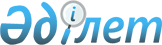 О признании утратившим cилу постановления акимата Щербактинского района от 02 октября 2014 года № 345/17 "Об утверждении Положения о государственном учреждении "Отдел предпринимательства и сельского хозяйства Щербактинского района"Постановление акимата Щербактинского района Павлодарской области от 26 февраля 2018 года № 57/1. Зарегистрировано Департаментом юстиции Павлодарской области 12 марта 2018 года № 5902
      В соответствии с пунктом 2 статьи 31 Закона Республики Казахстан от 23 января 2001 года "О местном государственном управлении и самоуправлении в Республике Казахстан", подпунктом 4) пункта 2 статьи 46 Закона Республики Казахстан от 6 апреля 2016 года "О правовых актах", акимат Щербактинского района ПОСТАНОВЛЯЕТ:
      1. Признать утратившим силу постановление акимата Щербактинского района от 02 октября 2014 года № 345/17 "Об утверждении Положения о государственном учреждении "Отдел предпринимательства и сельского хозяйства Щербактинского района" (зарегистрированное в Реестре государственной регистрации нормативных правовых актов за № 4145, опубликовано 20 ноября 2014 года в информационно-правовой системе "Әділет").
      2. Контроль за исполнением настоящего постановления возложить на руководителя аппарата акима района.
      3. Настоящее постановление вводится в действие по истечении десяти календарных дней после дня его первого официального опубликования.
					© 2012. РГП на ПХВ «Институт законодательства и правовой информации Республики Казахстан» Министерства юстиции Республики Казахстан
				
      Аким района

Б. Ибраев
